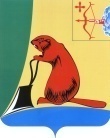 АДМИНИСТРАЦИЯ ТУЖИНСКОГО МУНИЦИПАЛЬНОГО РАЙОНАКИРОВСКОЙ ОБЛАСТИПОСТАНОВЛЕНИЕОб утверждении Реестра муниципальных маршрутов регулярных перевозок муниципального образования Тужинский муниципальный район Кировской областиВ соответствии со статьями 25, 26 Федерального закона 
от 13.07.2015 № 220-ФЗ «Об организации регулярных перевозок пассажиров и багажа автомобильным транспортом и городским наземным электрическим транспортом в Российской Федерации и о внесении изменений в отдельные законодательные акты Российской Федерации», с пунктом 6 части 1 статьи 15 Федерального закона от 06.10.2003 № 131-ФЗ «Об общих принципах организации местного самоуправления в Российской Федерации», на основании Устава муниципального образования Тужинский муниципальный район Кировской области,  администрация Тужинского муниципального района ПОСТАНОВЛЯЕТ:Утвердить Реестр муниципальных маршрутов регулярных перевозок муниципального образования Тужинский муниципальный район Кировской области согласно приложению.Контроль за выполнением постановления возложить на первого заместителя главы администрации Тужинского муниципального района 
по жизнеобеспечению Зубареву О.Н.Опубликовать настоящее положение в сети Интернет на официальном сайте Тужинского района Кировской области.Настоящее постановление вступает в законную силу с момента опубликования в Бюллетене муниципальных нормативных правовых актов органов местного самоуправления Тужинского муниципального района Кировской области.И.о. главы Тужинского муниципального района    О.Н. ЗубареваПриложениеУТВЕРЖДЕНпостановлением  администрации Тужинского муниципального районаот 29.04.2020 № 138РЕЕСТРмуниципальных маршрутов регулярных перевозок муниципального образования Тужинский муниципальный район Кировской области__________29.04.2020№138пгт Тужапгт Тужапгт Тужапгт Тужа№ п/пРегистрационный № маршрутаНаименование маршрута регулярных перевозокНаименование промежуточных остановочных пунктовНаименование улиц, автомобильных дорог, по которым предполагается движение транспортных средств между остановочными пунктами по маршруту регулярных перевозокПротяженность маршрута регулярных перевозок, кмПорядок посадки и высадки пассажировВид регулярных перевозокДанные о транспортных средствах, которые используются для перевозок по маршруту регулярных перевозокДанные о транспортных средствах, которые используются для перевозок по маршруту регулярных перевозокДанные о транспортных средствах, которые используются для перевозок по маршруту регулярных перевозокДанные о транспортных средствах, которые используются для перевозок по маршруту регулярных перевозокДата начала осуществления регулярных перевозокДанные о юридических лицах, индивидуальных предпринимателях, осуществляющих перевозки по маршруту регулярных перевозокДанные о юридических лицах, индивидуальных предпринимателях, осуществляющих перевозки по маршруту регулярных перевозок№ п/пРегистрационный № маршрутаНаименование маршрута регулярных перевозокНаименование промежуточных остановочных пунктовНаименование улиц, автомобильных дорог, по которым предполагается движение транспортных средств между остановочными пунктами по маршруту регулярных перевозокПротяженность маршрута регулярных перевозок, кмПорядок посадки и высадки пассажировВид регулярных перевозоквидклассмаксимальное количествоэкологические характеристикиДата начала осуществления регулярных перевозокнаименованиеместо нахождения1234567891011121314151113Тужа-Шешурга-Васькино«пгт Тужа», «д.Евсино», «с.Ныр», «д.Пиштенур», «д.Малиничи», «с.Михайловское», «с.Шешурга», «д.Васькино»Ул. Калинина пгт Тужа, ФАД Р-176 «Вятка», а/д Ныр-Пиштенур-Михайловское, а/д Михайловское-Шешурга, а/д Малиничи-Васькино104,6Только в  установленных остановочных пунктахРегулярные перевозки по регулируемым тарифамавтобусМ1Экол. Кл. -3, топливо ЭКТО. Эк.кл ДТ-А-К-501.01.2020МУП «Тужинское АТП»612200, Кировская область, пгт Тужа, Береговая, 222114Тужа-Полушнур-Вынур«пгт Тужа», «д.Евсино», «д.Греково», «д.Отюгово», «д.М. Пачи», «д.Б.Пачи», «д.Полушнур», «д.Пачи», «д.Кидалсоло», «д.Устье», д.»Вынур»Ул. Калинина пгт Тужа, ФАД Р-176 «Вятка», а/д Евино-Греково-Пачи-Вынур, а/д М.Пачи-Полушнур124,6Только в установленных остановочных пунктахРегулярные перевозки по регулируемым тарифамавтобусМ1Экол. Кл. -3, топливо ЭКТО. Эк.кл ДТ-А-К-501.01.2020МУП «Тужинское АТП»612200, Кировская область, пгт Тужа, Береговая, 22